Способы коммуникации:  ЧАТ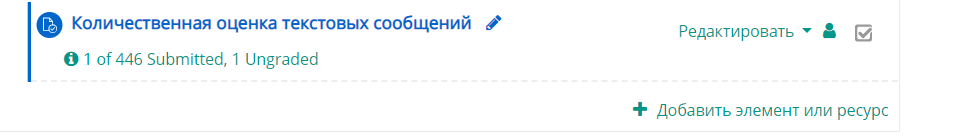 Нажимаем в добавить элемент и о каждом элементе все расписано.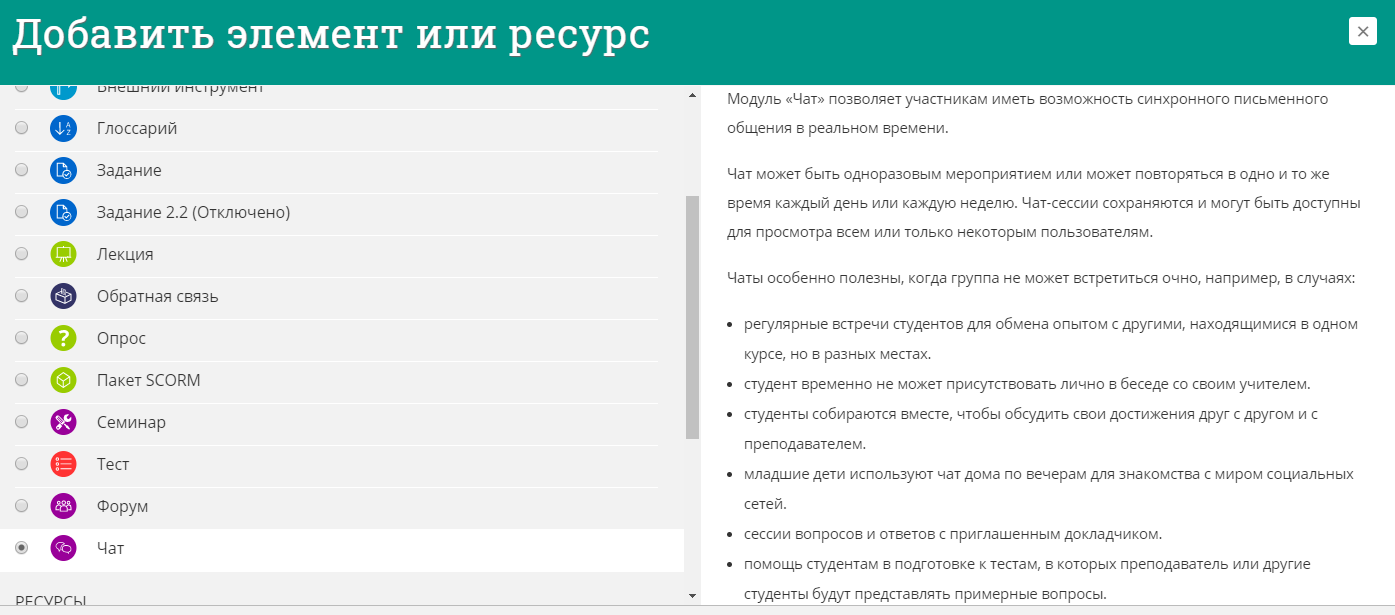 Семинар: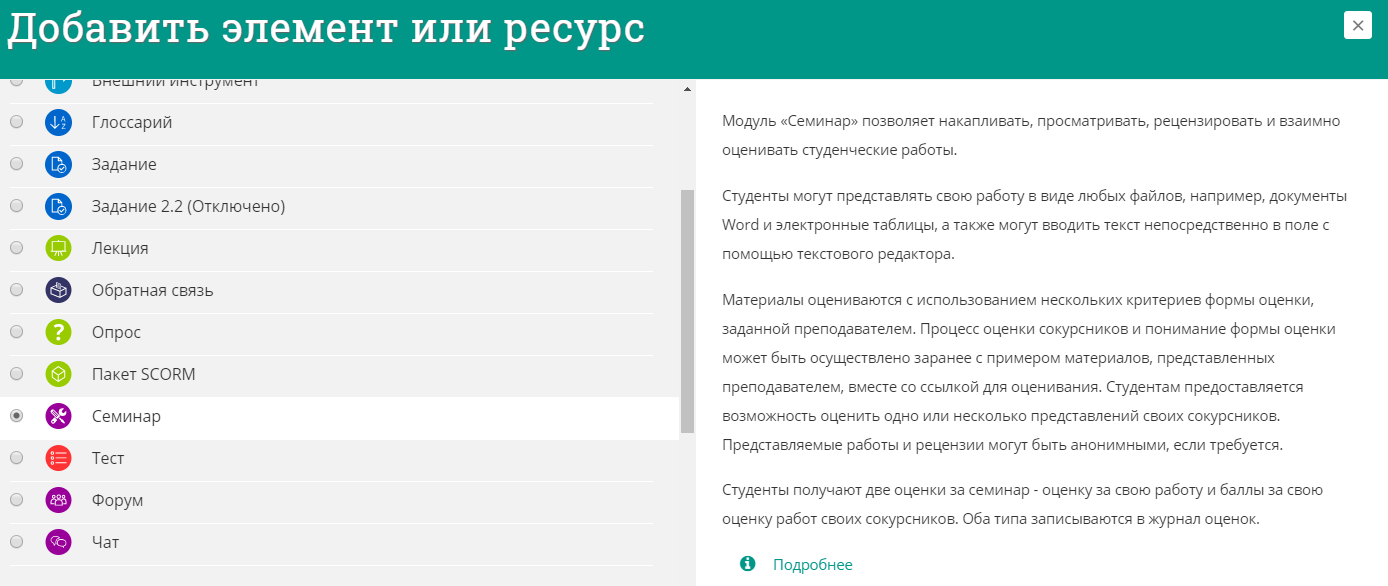 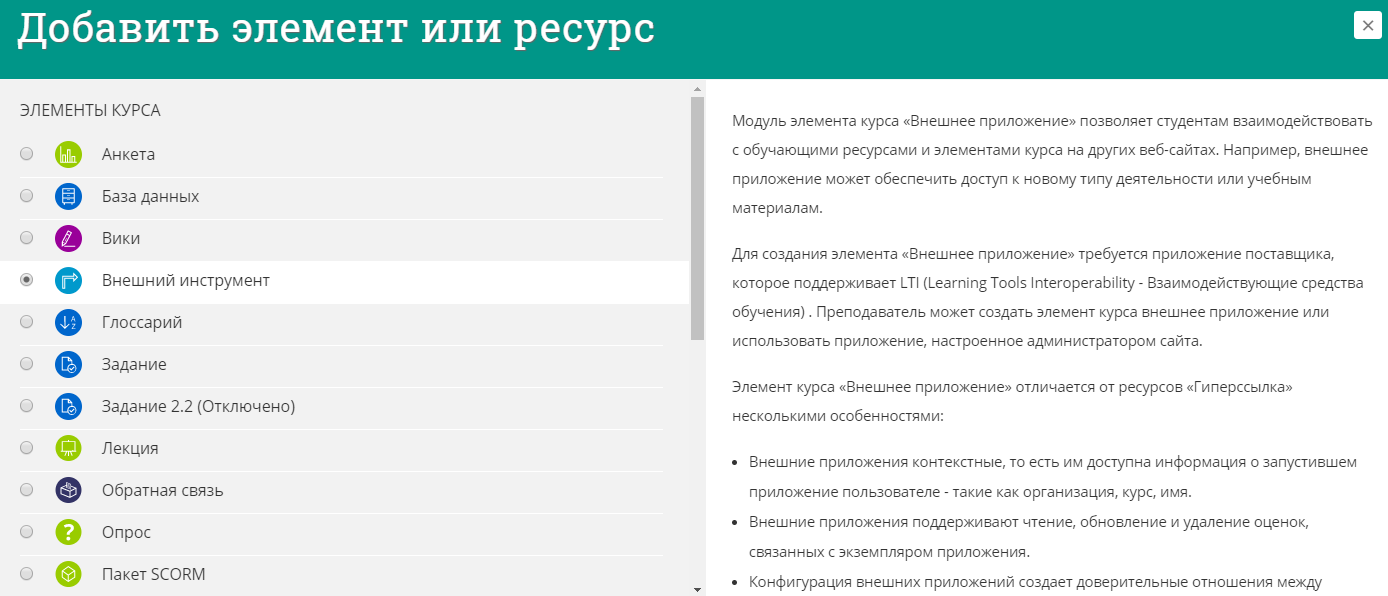 В конце каждого объяснения стоит подробнее и по этой ссылке вы попадете на чистую английскую речь. Вот где могут развиваться иностранцы.